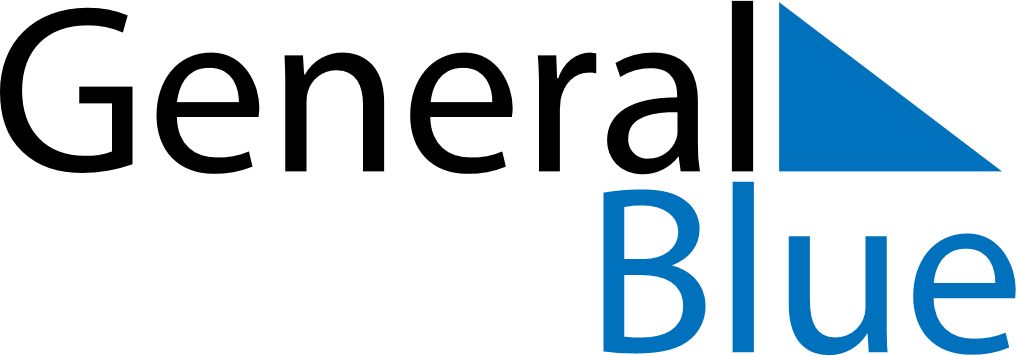 January 2024January 2024January 2024January 2024January 2024January 2024Hov, Innlandet, NorwayHov, Innlandet, NorwayHov, Innlandet, NorwayHov, Innlandet, NorwayHov, Innlandet, NorwayHov, Innlandet, NorwaySunday Monday Tuesday Wednesday Thursday Friday Saturday 1 2 3 4 5 6 Sunrise: 9:27 AM Sunset: 3:15 PM Daylight: 5 hours and 47 minutes. Sunrise: 9:27 AM Sunset: 3:16 PM Daylight: 5 hours and 49 minutes. Sunrise: 9:26 AM Sunset: 3:18 PM Daylight: 5 hours and 51 minutes. Sunrise: 9:26 AM Sunset: 3:19 PM Daylight: 5 hours and 53 minutes. Sunrise: 9:25 AM Sunset: 3:21 PM Daylight: 5 hours and 56 minutes. Sunrise: 9:24 AM Sunset: 3:23 PM Daylight: 5 hours and 58 minutes. 7 8 9 10 11 12 13 Sunrise: 9:23 AM Sunset: 3:25 PM Daylight: 6 hours and 1 minute. Sunrise: 9:22 AM Sunset: 3:27 PM Daylight: 6 hours and 4 minutes. Sunrise: 9:21 AM Sunset: 3:29 PM Daylight: 6 hours and 7 minutes. Sunrise: 9:20 AM Sunset: 3:31 PM Daylight: 6 hours and 10 minutes. Sunrise: 9:18 AM Sunset: 3:33 PM Daylight: 6 hours and 14 minutes. Sunrise: 9:17 AM Sunset: 3:35 PM Daylight: 6 hours and 17 minutes. Sunrise: 9:16 AM Sunset: 3:37 PM Daylight: 6 hours and 21 minutes. 14 15 16 17 18 19 20 Sunrise: 9:14 AM Sunset: 3:39 PM Daylight: 6 hours and 25 minutes. Sunrise: 9:13 AM Sunset: 3:42 PM Daylight: 6 hours and 28 minutes. Sunrise: 9:11 AM Sunset: 3:44 PM Daylight: 6 hours and 32 minutes. Sunrise: 9:09 AM Sunset: 3:46 PM Daylight: 6 hours and 36 minutes. Sunrise: 9:08 AM Sunset: 3:49 PM Daylight: 6 hours and 41 minutes. Sunrise: 9:06 AM Sunset: 3:51 PM Daylight: 6 hours and 45 minutes. Sunrise: 9:04 AM Sunset: 3:54 PM Daylight: 6 hours and 49 minutes. 21 22 23 24 25 26 27 Sunrise: 9:02 AM Sunset: 3:56 PM Daylight: 6 hours and 54 minutes. Sunrise: 9:00 AM Sunset: 3:59 PM Daylight: 6 hours and 58 minutes. Sunrise: 8:58 AM Sunset: 4:01 PM Daylight: 7 hours and 3 minutes. Sunrise: 8:56 AM Sunset: 4:04 PM Daylight: 7 hours and 7 minutes. Sunrise: 8:54 AM Sunset: 4:06 PM Daylight: 7 hours and 12 minutes. Sunrise: 8:52 AM Sunset: 4:09 PM Daylight: 7 hours and 17 minutes. Sunrise: 8:50 AM Sunset: 4:12 PM Daylight: 7 hours and 22 minutes. 28 29 30 31 Sunrise: 8:47 AM Sunset: 4:14 PM Daylight: 7 hours and 27 minutes. Sunrise: 8:45 AM Sunset: 4:17 PM Daylight: 7 hours and 31 minutes. Sunrise: 8:43 AM Sunset: 4:20 PM Daylight: 7 hours and 37 minutes. Sunrise: 8:40 AM Sunset: 4:22 PM Daylight: 7 hours and 42 minutes. 